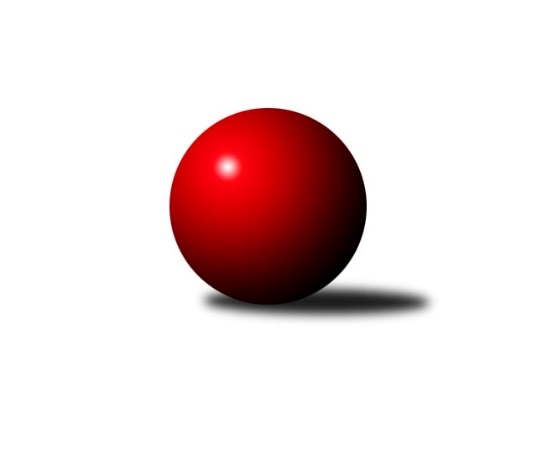 Č.6Ročník 2017/2018	16.7.2024 Okresní přebor - skupina B 2017/2018Statistika 6. kolaTabulka družstev:		družstvo	záp	výh	rem	proh	skore	sety	průměr	body	plné	dorážka	chyby	1.	TJ Kovostroj Děčín B	6	5	0	1	28.0 : 8.0 	(36.0 : 12.0)	1587	10	1098	489	30.2	2.	TJ Union Děčín	6	4	0	2	22.5 : 13.5 	(28.5 : 19.5)	1549	8	1104	444	37.2	3.	Sokol Roudnice n. L.	6	4	0	2	19.5 : 16.5 	(25.5 : 22.5)	1562	8	1107	456	30.8	4.	TJ Teplice Letná C	6	3	1	2	24.5 : 11.5 	(33.0 : 15.0)	1537	7	1084	454	37.8	5.	SKK Bílina B	6	3	1	2	21.0 : 15.0 	(21.0 : 27.0)	1544	7	1087	457	38.7	6.	TJ Kovostroj Děčín C	6	3	1	2	19.0 : 17.0 	(23.0 : 25.0)	1489	7	1058	432	40.3	7.	Sokol Ústí n. L. C	6	3	0	3	20.0 : 16.0 	(27.0 : 21.0)	1533	6	1097	436	41.2	8.	KO Česká Kamenice B	6	3	0	3	15.0 : 21.0 	(25.0 : 23.0)	1495	6	1063	431	43.7	9.	Sokol Ústí n. L. B	6	2	1	3	16.0 : 20.0 	(23.0 : 25.0)	1478	5	1067	411	45.5	10.	SKK Bohušovice C	6	2	1	3	14.0 : 22.0 	(19.0 : 29.0)	1443	5	1050	393	51.2	11.	ASK Lovosice B	6	1	1	4	12.5 : 23.5 	(20.0 : 28.0)	1496	3	1072	424	45.7	12.	TJ Teplice Letná D	6	0	0	6	4.0 : 32.0 	(7.0 : 41.0)	1294	0	956	337	68.5Tabulka doma:		družstvo	záp	výh	rem	proh	skore	sety	průměr	body	maximum	minimum	1.	TJ Union Děčín	3	3	0	0	16.0 : 2.0 	(19.5 : 4.5)	1533	6	1603	1453	2.	TJ Kovostroj Děčín B	3	3	0	0	15.0 : 3.0 	(18.0 : 6.0)	1612	6	1648	1593	3.	Sokol Roudnice n. L.	3	3	0	0	14.5 : 3.5 	(16.0 : 8.0)	1632	6	1659	1595	4.	TJ Kovostroj Děčín C	3	3	0	0	14.0 : 4.0 	(15.0 : 9.0)	1539	6	1589	1483	5.	TJ Teplice Letná C	3	2	1	0	14.5 : 3.5 	(19.0 : 5.0)	1656	5	1735	1588	6.	Sokol Ústí n. L. B	3	2	0	1	12.0 : 6.0 	(17.0 : 7.0)	1502	4	1515	1477	7.	SKK Bílina B	3	2	0	1	12.0 : 6.0 	(12.0 : 12.0)	1560	4	1626	1483	8.	Sokol Ústí n. L. C	3	2	0	1	11.0 : 7.0 	(13.0 : 11.0)	1522	4	1546	1493	9.	KO Česká Kamenice B	3	2	0	1	10.0 : 8.0 	(14.0 : 10.0)	1607	4	1656	1527	10.	ASK Lovosice B	3	1	1	1	9.0 : 9.0 	(14.0 : 10.0)	1519	3	1597	1452	11.	SKK Bohušovice C	3	1	1	1	8.0 : 10.0 	(8.0 : 16.0)	1488	3	1530	1441	12.	TJ Teplice Letná D	3	0	0	3	2.0 : 16.0 	(3.0 : 21.0)	1347	0	1364	1319Tabulka venku:		družstvo	záp	výh	rem	proh	skore	sety	průměr	body	maximum	minimum	1.	TJ Kovostroj Děčín B	3	2	0	1	13.0 : 5.0 	(18.0 : 6.0)	1578	4	1640	1487	2.	SKK Bílina B	3	1	1	1	9.0 : 9.0 	(9.0 : 15.0)	1539	3	1643	1393	3.	TJ Teplice Letná C	3	1	0	2	10.0 : 8.0 	(14.0 : 10.0)	1498	2	1569	1413	4.	Sokol Ústí n. L. C	3	1	0	2	9.0 : 9.0 	(14.0 : 10.0)	1536	2	1543	1530	5.	TJ Union Děčín	3	1	0	2	6.5 : 11.5 	(9.0 : 15.0)	1554	2	1607	1473	6.	SKK Bohušovice C	3	1	0	2	6.0 : 12.0 	(11.0 : 13.0)	1428	2	1478	1383	7.	KO Česká Kamenice B	3	1	0	2	5.0 : 13.0 	(11.0 : 13.0)	1438	2	1511	1379	8.	Sokol Roudnice n. L.	3	1	0	2	5.0 : 13.0 	(9.5 : 14.5)	1539	2	1554	1513	9.	TJ Kovostroj Děčín C	3	0	1	2	5.0 : 13.0 	(8.0 : 16.0)	1472	1	1544	1365	10.	Sokol Ústí n. L. B	3	0	1	2	4.0 : 14.0 	(6.0 : 18.0)	1470	1	1555	1366	11.	ASK Lovosice B	3	0	0	3	3.5 : 14.5 	(6.0 : 18.0)	1488	0	1579	1417	12.	TJ Teplice Letná D	3	0	0	3	2.0 : 16.0 	(4.0 : 20.0)	1276	0	1327	1204Tabulka podzimní části:		družstvo	záp	výh	rem	proh	skore	sety	průměr	body	doma	venku	1.	TJ Kovostroj Děčín B	6	5	0	1	28.0 : 8.0 	(36.0 : 12.0)	1587	10 	3 	0 	0 	2 	0 	1	2.	TJ Union Děčín	6	4	0	2	22.5 : 13.5 	(28.5 : 19.5)	1549	8 	3 	0 	0 	1 	0 	2	3.	Sokol Roudnice n. L.	6	4	0	2	19.5 : 16.5 	(25.5 : 22.5)	1562	8 	3 	0 	0 	1 	0 	2	4.	TJ Teplice Letná C	6	3	1	2	24.5 : 11.5 	(33.0 : 15.0)	1537	7 	2 	1 	0 	1 	0 	2	5.	SKK Bílina B	6	3	1	2	21.0 : 15.0 	(21.0 : 27.0)	1544	7 	2 	0 	1 	1 	1 	1	6.	TJ Kovostroj Děčín C	6	3	1	2	19.0 : 17.0 	(23.0 : 25.0)	1489	7 	3 	0 	0 	0 	1 	2	7.	Sokol Ústí n. L. C	6	3	0	3	20.0 : 16.0 	(27.0 : 21.0)	1533	6 	2 	0 	1 	1 	0 	2	8.	KO Česká Kamenice B	6	3	0	3	15.0 : 21.0 	(25.0 : 23.0)	1495	6 	2 	0 	1 	1 	0 	2	9.	Sokol Ústí n. L. B	6	2	1	3	16.0 : 20.0 	(23.0 : 25.0)	1478	5 	2 	0 	1 	0 	1 	2	10.	SKK Bohušovice C	6	2	1	3	14.0 : 22.0 	(19.0 : 29.0)	1443	5 	1 	1 	1 	1 	0 	2	11.	ASK Lovosice B	6	1	1	4	12.5 : 23.5 	(20.0 : 28.0)	1496	3 	1 	1 	1 	0 	0 	3	12.	TJ Teplice Letná D	6	0	0	6	4.0 : 32.0 	(7.0 : 41.0)	1294	0 	0 	0 	3 	0 	0 	3Tabulka jarní části:		družstvo	záp	výh	rem	proh	skore	sety	průměr	body	doma	venku	1.	TJ Kovostroj Děčín C	0	0	0	0	0.0 : 0.0 	(0.0 : 0.0)	0	0 	0 	0 	0 	0 	0 	0 	2.	KO Česká Kamenice B	0	0	0	0	0.0 : 0.0 	(0.0 : 0.0)	0	0 	0 	0 	0 	0 	0 	0 	3.	Sokol Ústí n. L. C	0	0	0	0	0.0 : 0.0 	(0.0 : 0.0)	0	0 	0 	0 	0 	0 	0 	0 	4.	SKK Bohušovice C	0	0	0	0	0.0 : 0.0 	(0.0 : 0.0)	0	0 	0 	0 	0 	0 	0 	0 	5.	ASK Lovosice B	0	0	0	0	0.0 : 0.0 	(0.0 : 0.0)	0	0 	0 	0 	0 	0 	0 	0 	6.	TJ Teplice Letná D	0	0	0	0	0.0 : 0.0 	(0.0 : 0.0)	0	0 	0 	0 	0 	0 	0 	0 	7.	TJ Teplice Letná C	0	0	0	0	0.0 : 0.0 	(0.0 : 0.0)	0	0 	0 	0 	0 	0 	0 	0 	8.	TJ Union Děčín	0	0	0	0	0.0 : 0.0 	(0.0 : 0.0)	0	0 	0 	0 	0 	0 	0 	0 	9.	SKK Bílina B	0	0	0	0	0.0 : 0.0 	(0.0 : 0.0)	0	0 	0 	0 	0 	0 	0 	0 	10.	TJ Kovostroj Děčín B	0	0	0	0	0.0 : 0.0 	(0.0 : 0.0)	0	0 	0 	0 	0 	0 	0 	0 	11.	Sokol Ústí n. L. B	0	0	0	0	0.0 : 0.0 	(0.0 : 0.0)	0	0 	0 	0 	0 	0 	0 	0 	12.	Sokol Roudnice n. L.	0	0	0	0	0.0 : 0.0 	(0.0 : 0.0)	0	0 	0 	0 	0 	0 	0 	0 Zisk bodů pro družstvo:		jméno hráče	družstvo	body	zápasy	v %	dílčí body	sety	v %	1.	Jaroslav Kuneš 	Sokol Ústí n. L. C 	5	/	6	(83%)	8	/	12	(67%)	2.	Josef Šíma 	SKK Bílina B 	5	/	6	(83%)	7	/	12	(58%)	3.	Antonín Hrabě 	TJ Kovostroj Děčín B 	4	/	4	(100%)	8	/	8	(100%)	4.	Miroslav Rejchrt 	TJ Kovostroj Děčín B 	4	/	4	(100%)	8	/	8	(100%)	5.	Vladimír Hroněk 	TJ Teplice Letná C 	4	/	5	(80%)	8	/	10	(80%)	6.	Viktor Kováč 	Sokol Ústí n. L. C 	4	/	5	(80%)	8	/	10	(80%)	7.	Jan Brhlík st.	TJ Teplice Letná C 	4	/	5	(80%)	8	/	10	(80%)	8.	Michal Bruthans 	Sokol Roudnice n. L. 	4	/	5	(80%)	7	/	10	(70%)	9.	Roman Slavík 	TJ Kovostroj Děčín C 	4	/	5	(80%)	7	/	10	(70%)	10.	Karel Bouša 	TJ Teplice Letná C 	4	/	5	(80%)	6	/	10	(60%)	11.	Zdeněk Štětka 	TJ Union Děčín 	4	/	6	(67%)	8	/	12	(67%)	12.	Milan Wundrawitz 	Sokol Ústí n. L. B 	4	/	6	(67%)	7	/	12	(58%)	13.	Eugen Šroff 	Sokol Ústí n. L. B 	4	/	6	(67%)	5	/	12	(42%)	14.	Václav Dlouhý 	TJ Union Děčín 	3.5	/	4	(88%)	5	/	8	(63%)	15.	Martin Soukup 	TJ Teplice Letná C 	3.5	/	5	(70%)	8	/	10	(80%)	16.	Věra Šimečková 	KO Česká Kamenice B 	3	/	3	(100%)	6	/	6	(100%)	17.	Milan Pecha st.	TJ Union Děčín 	3	/	3	(100%)	6	/	6	(100%)	18.	Emilie Nováková 	TJ Kovostroj Děčín B 	3	/	4	(75%)	6	/	8	(75%)	19.	Roman Exner 	TJ Kovostroj Děčín C 	3	/	4	(75%)	6	/	8	(75%)	20.	Miroslav Šaněk 	SKK Bílina B 	3	/	4	(75%)	3	/	8	(38%)	21.	Karel Beran 	KO Česká Kamenice B 	3	/	5	(60%)	7	/	10	(70%)	22.	Miroslav Bachor 	TJ Kovostroj Děčín B 	3	/	5	(60%)	6	/	10	(60%)	23.	Tomáš Šaněk 	SKK Bílina B 	3	/	5	(60%)	4	/	10	(40%)	24.	Jiří Woš 	Sokol Roudnice n. L. 	3	/	6	(50%)	6.5	/	12	(54%)	25.	Petr, st. Zalabák st.	ASK Lovosice B 	3	/	6	(50%)	4	/	12	(33%)	26.	Petr, ml. Zalabák ml.	ASK Lovosice B 	3	/	6	(50%)	4	/	12	(33%)	27.	Jan Klíma 	SKK Bohušovice C 	2	/	2	(100%)	3	/	4	(75%)	28.	Čestmír Dvořák 	TJ Kovostroj Děčín B 	2	/	2	(100%)	3	/	4	(75%)	29.	Josef, ml. Krupka ml.	Sokol Ústí n. L. B 	2	/	4	(50%)	5	/	8	(63%)	30.	Karel Zatočil 	Sokol Ústí n. L. C 	2	/	4	(50%)	5	/	8	(63%)	31.	Martin Dítě 	TJ Union Děčín 	2	/	4	(50%)	4	/	8	(50%)	32.	Jiří Kyral 	Sokol Ústí n. L. C 	2	/	4	(50%)	3	/	8	(38%)	33.	Petr, st. Prouza st.	SKK Bohušovice C 	2	/	5	(40%)	5	/	10	(50%)	34.	Václav Osladil 	TJ Kovostroj Děčín C 	2	/	5	(40%)	4	/	10	(40%)	35.	Pavel Podhrázský 	SKK Bílina B 	2	/	5	(40%)	4	/	10	(40%)	36.	Jana Sobotková 	TJ Kovostroj Děčín C 	2	/	5	(40%)	4	/	10	(40%)	37.	Eva Staňková 	TJ Teplice Letná D 	2	/	5	(40%)	3	/	10	(30%)	38.	Josef Růžička 	Sokol Ústí n. L. B 	2	/	6	(33%)	5	/	12	(42%)	39.	Ivan Rosa 	Sokol Roudnice n. L. 	1.5	/	4	(38%)	3	/	8	(38%)	40.	Pavel Klíž 	ASK Lovosice B 	1.5	/	5	(30%)	4	/	10	(40%)	41.	Alois Haluska 	Sokol Roudnice n. L. 	1	/	1	(100%)	2	/	2	(100%)	42.	Jana Zvěřinová 	TJ Teplice Letná C 	1	/	2	(50%)	3	/	4	(75%)	43.	Antonín Švejnoha 	SKK Bílina B 	1	/	2	(50%)	2	/	4	(50%)	44.	Jaroslav Zíval 	TJ Kovostroj Děčín B 	1	/	2	(50%)	2	/	4	(50%)	45.	Zdeněk Šimáček 	ASK Lovosice B 	1	/	2	(50%)	2	/	4	(50%)	46.	Markéta Matějáková 	TJ Teplice Letná D 	1	/	2	(50%)	1	/	4	(25%)	47.	Josef Kecher 	Sokol Roudnice n. L. 	1	/	3	(33%)	3	/	6	(50%)	48.	Jiří Jablonický 	TJ Kovostroj Děčín B 	1	/	3	(33%)	3	/	6	(50%)	49.	Ivan Čeloud 	SKK Bohušovice C 	1	/	3	(33%)	3	/	6	(50%)	50.	Petr Došek 	Sokol Roudnice n. L. 	1	/	3	(33%)	3	/	6	(50%)	51.	Pavel Novák 	SKK Bohušovice C 	1	/	3	(33%)	2	/	6	(33%)	52.	Eva Říhová 	KO Česká Kamenice B 	1	/	3	(33%)	2	/	6	(33%)	53.	Jiří Martínek 	SKK Bohušovice C 	1	/	3	(33%)	1	/	6	(17%)	54.	Libor Hekerle 	KO Česká Kamenice B 	1	/	4	(25%)	5	/	8	(63%)	55.	Olga Urbanová 	KO Česká Kamenice B 	1	/	4	(25%)	3	/	8	(38%)	56.	Petr Kumstát 	TJ Union Děčín 	1	/	4	(25%)	2.5	/	8	(31%)	57.	Simona Puschová 	Sokol Ústí n. L. C 	1	/	4	(25%)	2	/	8	(25%)	58.	Martin, st. Kubištík st.	TJ Teplice Letná D 	1	/	4	(25%)	1	/	8	(13%)	59.	Pavel Wágner 	ASK Lovosice B 	1	/	5	(20%)	6	/	10	(60%)	60.	Sylva Vahalová 	SKK Bohušovice C 	1	/	5	(20%)	3	/	10	(30%)	61.	Jiří Houdek 	TJ Kovostroj Děčín C 	0	/	1	(0%)	1	/	2	(50%)	62.	Michal Joukl 	Sokol Ústí n. L. C 	0	/	1	(0%)	1	/	2	(50%)	63.	Martin, ml. Kubištík ml.	TJ Teplice Letná D 	0	/	1	(0%)	0	/	2	(0%)	64.	Jiří Fejtek 	SKK Bílina B 	0	/	1	(0%)	0	/	2	(0%)	65.	Anna Kronďáková 	KO Česká Kamenice B 	0	/	2	(0%)	1	/	4	(25%)	66.	Josef, st. Krupka st.	Sokol Ústí n. L. B 	0	/	2	(0%)	1	/	4	(25%)	67.	Jindřich Hruška 	TJ Teplice Letná C 	0	/	2	(0%)	0	/	4	(0%)	68.	Mirka Bednářová 	TJ Kovostroj Děčín C 	0	/	2	(0%)	0	/	4	(0%)	69.	Petr Gryc 	SKK Bohušovice C 	0	/	3	(0%)	2	/	6	(33%)	70.	František Končický 	KO Česká Kamenice B 	0	/	3	(0%)	1	/	6	(17%)	71.	Sabina Dudešková 	TJ Teplice Letná D 	0	/	3	(0%)	1	/	6	(17%)	72.	Jana Němečková 	TJ Teplice Letná D 	0	/	4	(0%)	1	/	8	(13%)	73.	Petr Saksun 	TJ Teplice Letná D 	0	/	4	(0%)	0	/	8	(0%)Průměry na kuželnách:		kuželna	průměr	plné	dorážka	chyby	výkon na hráče	1.	Česká Kamenice, 1-2	1602	1127	475	33.7	(400.7)	2.	Roudnice, 1-2	1573	1122	451	35.0	(393.3)	3.	TJ Teplice Letná, 1-2	1554	1110	444	43.8	(388.7)	4.	Bílina, 1-2	1527	1070	457	40.0	(381.9)	5.	Kovostroj Děčín, 1-2	1515	1080	434	39.6	(378.8)	6.	Bohušovice, 1-4	1510	1088	422	45.9	(377.6)	7.	Sokol Ústí, 1-2	1488	1060	428	45.8	(372.1)	8.	Union Děčín, 1-2	1447	1039	407	43.8	(361.8)	9.	TJ Teplice Letná, 3-4	1407	1004	403	57.8	(351.9)Nejlepší výkony na kuželnách:Česká Kamenice, 1-2KO Česká Kamenice B	1656	4. kolo	Věra Šimečková 	KO Česká Kamenice B	450	4. koloSKK Bílina B	1643	6. kolo	Věra Šimečková 	KO Česká Kamenice B	445	2. koloKO Česká Kamenice B	1639	2. kolo	Josef Šíma 	SKK Bílina B	441	6. koloTJ Union Děčín	1607	4. kolo	Václav Dlouhý 	TJ Union Děčín	435	4. koloTJ Kovostroj Děčín C	1544	2. kolo	Karel Beran 	KO Česká Kamenice B	429	2. koloKO Česká Kamenice B	1527	6. kolo	Petr Kumstát 	TJ Union Děčín	427	4. kolo		. kolo	Roman Slavík 	TJ Kovostroj Děčín C	425	2. kolo		. kolo	Tomáš Šaněk 	SKK Bílina B	419	6. kolo		. kolo	Karel Beran 	KO Česká Kamenice B	412	4. kolo		. kolo	Eva Říhová 	KO Česká Kamenice B	407	4. koloRoudnice, 1-2Sokol Roudnice n. L.	1659	2. kolo	Jiří Woš 	Sokol Roudnice n. L.	437	2. koloSokol Roudnice n. L.	1642	6. kolo	Michal Bruthans 	Sokol Roudnice n. L.	436	6. koloSokol Roudnice n. L.	1595	4. kolo	Josef Kecher 	Sokol Roudnice n. L.	434	6. koloASK Lovosice B	1579	6. kolo	Michal Bruthans 	Sokol Roudnice n. L.	433	4. koloTJ Kovostroj Děčín B	1487	4. kolo	Antonín Hrabě 	TJ Kovostroj Děčín B	425	4. koloSKK Bohušovice C	1478	2. kolo	Alois Haluska 	Sokol Roudnice n. L.	411	2. kolo		. kolo	Ivan Rosa 	Sokol Roudnice n. L.	411	2. kolo		. kolo	Petr, ml. Zalabák ml.	ASK Lovosice B	406	6. kolo		. kolo	Pavel Wágner 	ASK Lovosice B	401	6. kolo		. kolo	Michal Bruthans 	Sokol Roudnice n. L.	400	2. koloTJ Teplice Letná, 1-2TJ Teplice Letná C	1735	2. kolo	Jana Zvěřinová 	TJ Teplice Letná C	450	2. koloTJ Teplice Letná C	1645	6. kolo	Jan Brhlík st.	TJ Teplice Letná C	435	2. koloTJ Teplice Letná C	1588	4. kolo	Jan Brhlík st.	TJ Teplice Letná C	435	6. koloSKK Bílina B	1581	4. kolo	Vladimír Hroněk 	TJ Teplice Letná C	431	2. koloTJ Union Děčín	1473	2. kolo	Martin Soukup 	TJ Teplice Letná C	419	2. koloSokol Ústí n. L. B	1366	6. kolo	Václav Dlouhý 	TJ Union Děčín	419	2. kolo		. kolo	Josef Šíma 	SKK Bílina B	419	4. kolo		. kolo	Karel Bouša 	TJ Teplice Letná C	417	6. kolo		. kolo	Miroslav Šaněk 	SKK Bílina B	417	4. kolo		. kolo	Martin Soukup 	TJ Teplice Letná C	416	4. koloBílina, 1-2TJ Kovostroj Děčín B	1640	1. kolo	Antonín Hrabě 	TJ Kovostroj Děčín B	445	1. koloSKK Bílina B	1626	3. kolo	Josef Šíma 	SKK Bílina B	435	3. koloSKK Bílina B	1570	1. kolo	Josef Kecher 	Sokol Roudnice n. L.	423	3. koloSokol Roudnice n. L.	1550	3. kolo	Josef Šíma 	SKK Bílina B	423	5. koloSKK Bílina B	1483	5. kolo	Josef Šíma 	SKK Bílina B	421	1. koloTJ Teplice Letná D	1296	5. kolo	Miroslav Šaněk 	SKK Bílina B	416	3. kolo		. kolo	Alois Haluska 	Sokol Roudnice n. L.	408	3. kolo		. kolo	Miroslav Bachor 	TJ Kovostroj Děčín B	406	1. kolo		. kolo	Miroslav Rejchrt 	TJ Kovostroj Děčín B	405	1. kolo		. kolo	Tomáš Šaněk 	SKK Bílina B	400	1. koloKovostroj Děčín, 1-2TJ Kovostroj Děčín B	1648	2. kolo	Roman Slavík 	TJ Kovostroj Děčín C	443	4. koloTJ Kovostroj Děčín B	1596	3. kolo	Jan Brhlík st.	TJ Teplice Letná C	442	5. koloTJ Kovostroj Děčín B	1593	5. kolo	Miroslav Rejchrt 	TJ Kovostroj Děčín B	431	5. koloTJ Kovostroj Děčín C	1589	4. kolo	Miroslav Bachor 	TJ Kovostroj Děčín B	429	2. koloSokol Ústí n. L. B	1555	3. kolo	Antonín Hrabě 	TJ Kovostroj Děčín B	427	3. koloTJ Kovostroj Děčín C	1546	1. kolo	Miroslav Rejchrt 	TJ Kovostroj Děčín B	425	2. koloSokol Ústí n. L. C	1536	4. kolo	Milan Wundrawitz 	Sokol Ústí n. L. B	423	3. koloTJ Teplice Letná C	1511	5. kolo	Roman Slavík 	TJ Kovostroj Děčín C	416	6. koloTJ Kovostroj Děčín C	1483	6. kolo	Roman Exner 	TJ Kovostroj Děčín C	415	1. koloASK Lovosice B	1417	2. kolo	Emilie Nováková 	TJ Kovostroj Děčín B	413	3. koloBohušovice, 1-4ASK Lovosice B	1597	5. kolo	Karel Beran 	KO Česká Kamenice B	441	1. koloTJ Teplice Letná C	1569	3. kolo	Martin Soukup 	TJ Teplice Letná C	439	3. koloSokol Ústí n. L. C	1543	5. kolo	Zdeněk Šimáček 	ASK Lovosice B	435	5. koloSKK Bohušovice C	1530	5. kolo	Viktor Kováč 	Sokol Ústí n. L. C	414	5. koloKO Česká Kamenice B	1511	1. kolo	Jan Brhlík st.	TJ Teplice Letná C	411	3. koloASK Lovosice B	1508	3. kolo	Jiří Martínek 	SKK Bohušovice C	408	5. koloTJ Kovostroj Děčín C	1508	3. kolo	Pavel Wágner 	ASK Lovosice B	407	3. koloSKK Bohušovice C	1494	1. kolo	Petr, st. Zalabák st.	ASK Lovosice B	404	5. koloSokol Ústí n. L. B	1489	1. kolo	Jiří Martínek 	SKK Bohušovice C	398	3. koloKO Česká Kamenice B	1484	5. kolo	Jan Klíma 	SKK Bohušovice C	396	1. koloSokol Ústí, 1-2TJ Union Děčín	1581	6. kolo	Viktor Kováč 	Sokol Ústí n. L. C	446	1. koloSokol Roudnice n. L.	1554	5. kolo	Michal Bruthans 	Sokol Roudnice n. L.	440	5. koloSokol Ústí n. L. C	1546	3. kolo	Zdeněk Štětka 	TJ Union Děčín	415	6. koloSokol Ústí n. L. C	1527	6. kolo	Viktor Kováč 	Sokol Ústí n. L. C	414	3. koloSokol Ústí n. L. B	1515	2. kolo	Milan Wundrawitz 	Sokol Ústí n. L. B	413	5. koloSokol Ústí n. L. B	1514	5. kolo	Václav Dlouhý 	TJ Union Děčín	408	6. koloSokol Ústí n. L. C	1493	1. kolo	Milan Wundrawitz 	Sokol Ústí n. L. B	407	2. koloSokol Ústí n. L. B	1477	4. kolo	Jiří Woš 	Sokol Roudnice n. L.	401	5. koloASK Lovosice B	1469	4. kolo	Jaroslav Kuneš 	Sokol Ústí n. L. C	400	3. koloTJ Teplice Letná C	1413	1. kolo	Petr, st. Zalabák st.	ASK Lovosice B	396	4. koloUnion Děčín, 1-2TJ Union Děčín	1603	1. kolo	Zdeněk Štětka 	TJ Union Děčín	422	1. koloTJ Union Děčín	1544	3. kolo	Zdeněk Štětka 	TJ Union Děčín	414	3. koloSokol Roudnice n. L.	1513	1. kolo	Václav Dlouhý 	TJ Union Děčín	412	1. koloTJ Union Děčín	1453	5. kolo	Milan Pecha st.	TJ Union Děčín	401	5. koloTJ Kovostroj Děčín C	1365	5. kolo	Michal Bruthans 	Sokol Roudnice n. L.	398	1. koloTJ Teplice Letná D	1204	3. kolo	Petr Došek 	Sokol Roudnice n. L.	398	1. kolo		. kolo	Milan Pecha st.	TJ Union Děčín	397	3. kolo		. kolo	Milan Pecha st.	TJ Union Děčín	391	1. kolo		. kolo	Jiří Woš 	Sokol Roudnice n. L.	388	1. kolo		. kolo	Petr Kumstát 	TJ Union Děčín	378	1. koloTJ Teplice Letná, 3-4TJ Kovostroj Děčín B	1607	6. kolo	Miroslav Rejchrt 	TJ Kovostroj Děčín B	418	6. koloSokol Ústí n. L. C	1530	2. kolo	Viktor Kováč 	Sokol Ústí n. L. C	415	2. koloSKK Bohušovice C	1423	4. kolo	Miroslav Bachor 	TJ Kovostroj Děčín B	411	6. koloTJ Teplice Letná D	1364	6. kolo	Jaroslav Zíval 	TJ Kovostroj Děčín B	395	6. koloTJ Teplice Letná D	1359	2. kolo	Jiří Kyral 	Sokol Ústí n. L. C	391	2. koloTJ Teplice Letná D	1319	4. kolo	Ivan Čeloud 	SKK Bohušovice C	388	4. kolo		. kolo	Jiří Jablonický 	TJ Kovostroj Děčín B	383	6. kolo		. kolo	Jaroslav Kuneš 	Sokol Ústí n. L. C	382	2. kolo		. kolo	Jan Klíma 	SKK Bohušovice C	373	4. kolo		. kolo	Eva Staňková 	TJ Teplice Letná D	356	6. koloČetnost výsledků:	6.0 : 0.0	7x	5.5 : 0.5	1x	5.0 : 1.0	9x	4.5 : 1.5	1x	4.0 : 2.0	6x	3.0 : 3.0	3x	2.0 : 4.0	2x	1.0 : 5.0	4x	0.0 : 6.0	3x